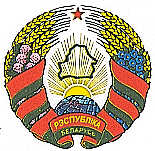 О внесении изменений в решение Тетеринского сельского Совета депутатов от 29 декабря 2022 г. № 33-2На основании пункта 2 статьи 122 Бюджетного кодекса Республики Беларусь Тетеринский сельский Совет депутатов РЕШИЛ: 1. Внести в решение Тетеринского сельского Совета депутатов от 29 декабря 2022 г. № 33-2 «О бюджете сельского Совета на 2023 год» следующие изменения:1.1. пункт 1 изложить в следующей редакции:        «1. Утвердить бюджет Тетеринского сельсовета на 2023 год по расходам в сумме 177 592,17 белорусского рубля (далее – рубль) исходя из прогнозируемого объема доходов в сумме 174 083,00 рубля.»;      Установить максимальный размер дефицита бюджета сельсовета на 2023 год в сумме 3 509,17  рубля и источники его финансирования согласно приложению 1.»;1.2. в пункте 2:в абзаце втором слова «приложению 1» заменить словами «приложению 11»;в абзаце третьем цифры «174 083,00» заменить цифрами           «177 592,17»;1.3. дополнить решение приложением 1 (прилагается);1.4. приложения 1, 2-4 к этому решению изложить в новой редакции (прилагаются).2. Обнародовать (опубликовать) настоящее решение на сайте Круглянского райисполкома.Председатель                                                                    Н.И.Ерёмина                                                                             Приложение 1                                                                            к решению Тетеринского                                                                            сельского Совета депутатов                                                                            29.12.2022 № 33-2                                                                            (в редакции решения                                                                            Тетеринского сельского                                                                            Совета депутатов                                                                             29.12.2023г. № 42-4)ИСТОЧНИКИ финансирования дефицита бюджета сельсовета                             рублей                                                                                        Приложение 2 к решению Тетеринского сельского Совета депутатов 29.12.2022 № 33-2 (в редакции решения  Тетеринского сельского  Совета депутатов  29.12.2023 № 42-4)РАСХОДЫбюджета сельсовета по функциональной классификации расходов бюджета по разделам, подразделам и видам расходов                                                                                                   рублей Приложение 3 к решению Тетеринскогосельского Совета депутатов 29.12.2022 № 33-2 (в редакции решения Тетеринского сельского  Совета депутатов  29.12.2023 № 42-4)РАСХОДЫбюджетных назначений по распорядителям бюджетныхсредств в соответствии с ведомственной классификацией расходов бюджета сельского Совета и функциональной классификацией расходов бюджета                                                                                                                       рублейПриложение 4 к решению Тетеринскогосельского Совета депутатов 29.12.2022 № 33-2 (в редакции решения Тетеринского сельского  Совета депутатов  29.12.2023 № 42-4)ПЕРЕЧЕНЬгосударственных программ и подпрограмм, финансирование которых предусматривается за счет средств бюджета Тетеринского сельсовета, в разрезе ведомственной классификации расходов бюджета Тетеринского сельсовета и функциональной классификации расходов бюджета Тетеринского сельсовета                                                                                                                                   рублейКруглянскі раённы Савет дэпутатаўЦЯЦЕРЫНСКІ  СЕЛЬСКІСАВЕТ ДЭПУТАТАЎ        ДВАЦЦАЦЬ ВОСЬМАГА СКЛІКАННЯ                                              Круглянский районный Совет депутатовТЕТЕРИНСКИЙ  СЕЛЬСКИЙ СОВЕТ  ДЕПУТАТОВДВАДЦАТЬ ВОСЬМОГО СОЗЫВАРАШЭННЕРЕШЕНИЕ29 декабря 2023 г.  № 42-4                                                        	  аг. Цяцерынааг. ТетериноНаименование          Вид     Источник Тип источникаДетализацияСумма123456ОБЩЕЕ ФИНАНСИРОВАНИЕ00000003 509,17ВНУТРЕННЕЕ ФИНАНСИРОВАНИЕ10000003 509,17Изменение остатков средств бюджета10700003 509,17Остатки на начало отчетного периода10701005 246,17Остатки на конец отчетного периода1070200 1 737,00НаименованиеРазделПодразделВидСумма12345ОБЩЕГОСУДАРСТВЕННАЯ ДЕЯТЕЛЬНОСТЬ010000159 191,00Государственные органы общего назначения010100151 945,97Органы местного управления и самоуправления010104151 945,97Другая общегосударственная деятельность0110007 245,03Иные общегосударственные вопросы0110037 245,03ЖИЛИЩНО – КОММУНАЛЬНЫЕ УСЛУГИ И ЖИЛИЩНОЕ СТРОИТЕЛЬСТВО06000018 401,17Благоустройство населённых пунктов06030018 401,17ВСЕГО  расходов000000177 592,17НаименованиеГлаваРазделПодразделВидОбъем финансирования123456Тетеринский сельский исполнительный комитет10000000177 592,17ОБЩЕГОСУДАРСТВЕННАЯ ДЕЯТЕЛЬНОСТЬ10010000 159 191,00Государственные органы общего назначения10010100151 945,97Органы местного управления и самоуправления10010104                 151 945,97Другая общегосударственная деятельность100110007 245,03Иные общегосударственные вопросы100110037 245,03ЖИЛИЩНО – КОММУНАЛЬНЫЕ УСЛУГИ И ЖИЛИЩНОЕ СТРОИТЕЛЬСТВО1006000018 401,17Благоустройство населенных пунктов1006030018 401,17ВСЕГО расходов000000000177 592,17Наименование государственной программы, подпрограммыНаименование раздела по функциональной классификации расходовНаименование раздела по функциональной классификации расходовРаспорядитель средствОбъем финансирования12234Государственная программа «Комфортное жилье и благоприятная среда» на 2021–2025 годы, утвержденная постановлением Совета Министров Республики Беларусь от 28 января 2021 г. № 50:подпрограмма 2 «Благоустройство»Жилищно-коммунальные услуги и жилищное строительствоЖилищно-коммунальные услуги и жилищное строительствоТетеринский сельский исполнительный комитет16 051,17Итого по программеИтого по программеИтого по программеИтого по программе16 051,17 2. Государственная программа «Увековечение памяти  погибших при защите Отечества», утвержденная постановлением Совета Министров Республики Беларусь от 26 февраля 2021г. №117 Жилищно-коммунальные услуги и жилищное строительствоТетеринский сельский исполнительный комитетТетеринский сельский исполнительный комитет              2 350,00 Итого по программеИтого по программеИтого по программеИтого по программе              2 350,00ИТОГО:ИТОГО:ИТОГО:ИТОГО:18 401,17